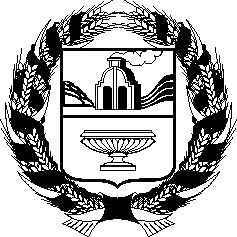 АЛТАЙСКОЕ КРАЕВОЕ ЗАКОНОДАТЕЛЬНОЕ СОБРАНИЕПОСТАНОВЛЕНИЕг. БарнаулВ соответствии со статьей 73 Устава (Основного Закона) Алтайского края Алтайское краевое Законодательное Собрание ПОСТАНОВЛЯЕТ:1. Присвоить краевому государственному бюджетному профессиональному образовательному учреждению «Ключевский лицей профессионального образования» имя Александра Васильевича Гукова и в дальнейшем именовать краевое государственное бюджетное профессиональное образовательное учреждение «Ключевский лицей профессионального образования имени Александра Васильевича Гукова».2. Опубликовать настоящее постановление в газете «Алтайская правда».№О присвоении краевому государственному бюджетному профессиональному образовательному учреждению «Ключевский лицей профессионального образования» имени Александра Васильевича ГуковаПроектПредседатель Алтайского краевого Законодательного Собрания                        А.А. Романенко